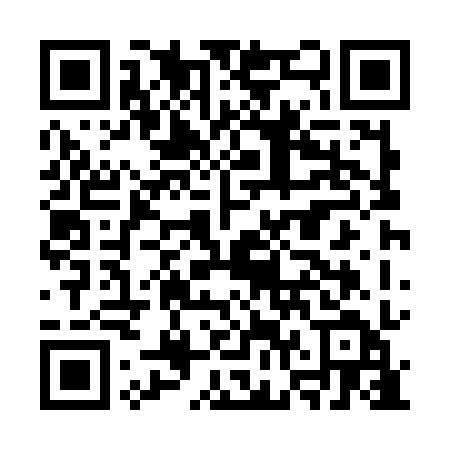 Ramadan times for Goluchow, PolandMon 11 Mar 2024 - Wed 10 Apr 2024High Latitude Method: Angle Based RulePrayer Calculation Method: Muslim World LeagueAsar Calculation Method: HanafiPrayer times provided by https://www.salahtimes.comDateDayFajrSuhurSunriseDhuhrAsrIftarMaghribIsha11Mon4:104:105:5911:473:425:365:367:1912Tue4:084:085:5711:473:435:385:387:2113Wed4:054:055:5511:473:455:405:407:2314Thu4:034:035:5311:473:465:415:417:2515Fri4:014:015:5111:463:475:435:437:2716Sat3:583:585:4811:463:495:455:457:2817Sun3:563:565:4611:463:505:465:467:3018Mon3:533:535:4411:453:515:485:487:3219Tue3:513:515:4211:453:535:505:507:3420Wed3:483:485:4011:453:545:515:517:3621Thu3:463:465:3711:453:555:535:537:3822Fri3:433:435:3511:443:565:545:547:4023Sat3:413:415:3311:443:585:565:567:4224Sun3:383:385:3111:443:595:585:587:4325Mon3:363:365:2811:434:005:595:597:4526Tue3:333:335:2611:434:016:016:017:4727Wed3:303:305:2411:434:036:036:037:4928Thu3:283:285:2211:424:046:046:047:5129Fri3:253:255:2011:424:056:066:067:5330Sat3:223:225:1711:424:066:076:077:5531Sun4:204:206:1512:425:087:097:098:571Mon4:174:176:1312:415:097:117:118:592Tue4:144:146:1112:415:107:127:129:023Wed4:124:126:0912:415:117:147:149:044Thu4:094:096:0612:405:127:157:159:065Fri4:064:066:0412:405:137:177:179:086Sat4:034:036:0212:405:147:197:199:107Sun4:004:006:0012:405:167:207:209:128Mon3:583:585:5812:395:177:227:229:149Tue3:553:555:5512:395:187:237:239:1710Wed3:523:525:5312:395:197:257:259:19